AppendixTable 7 Mean and incremental costs (2020 euros) for insufficiently vs. sufficiently active people (based on leisure-time physical activity only) from the NAKO baseline examination sample. Indirect costs (productivity losses) monetarily valued using the friction cost approach.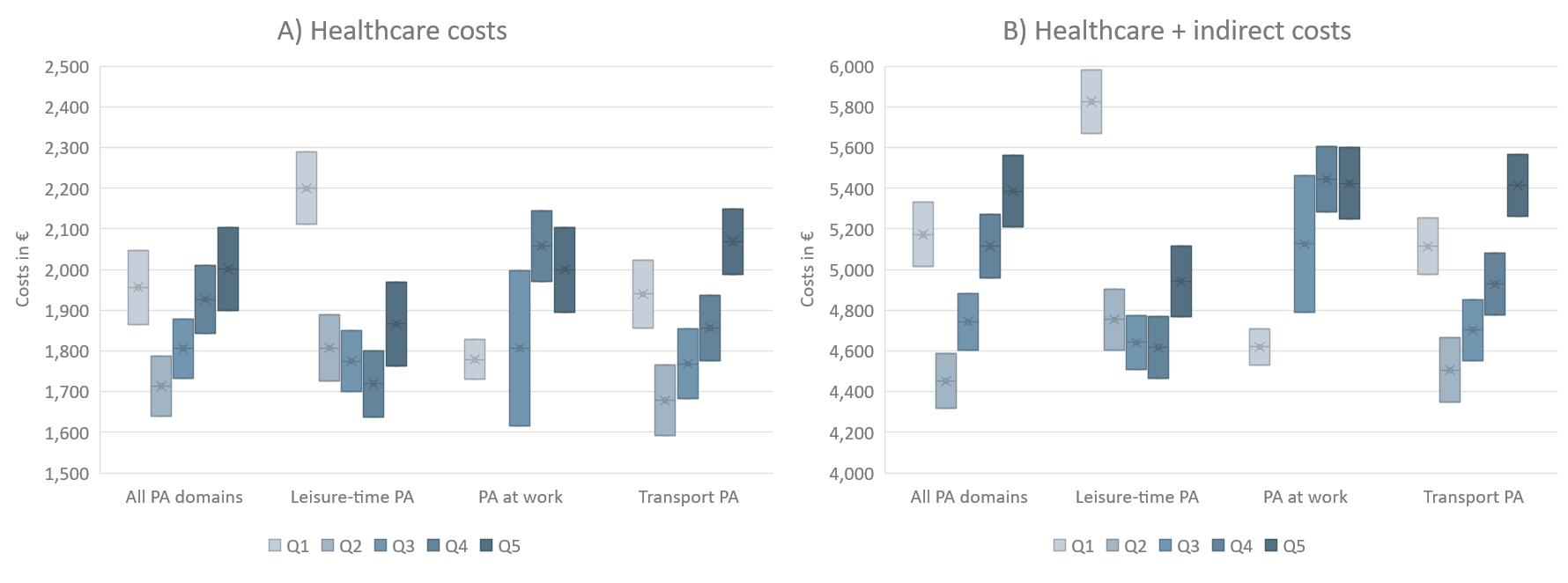 Figure 2 Confidence intervals of costs (2020 euros) for different physical activity levels (in quintiles) and by activity domain of people from the NAKO baseline examination sample. Adjusted for age, sex, study site, migration background, marital status, socioeconomic status, risky alcohol consumption, and smoking status (Model 1). Crossed centerlines indicate group means. By age groupTotal sample20-3940-5960+Mean (95% CI)Mean (95% CI)Mean (95% CI)Mean (95% CI)Healthcare + indirect costsHealthcare + indirect costsModel 1Insufficient PA4135 (4051, 4219)2548 (2420, 2675)3850 (3744, 3956)6526 (6293, 6759)Sufficient PA3681 (3616, 3746)2246 (2140, 2352)3520 (3435, 3606)5405 (5256, 5555)Δ454 (345, 563)302 (144, 460)330 (194, 466)1121 (841, 1400)Model 2Insufficient PA4113 (4029, 4197)2533 (2409, 2658)3820 (3715, 3925)6396 (6167, 6625)Sufficient PA3774 (3706, 3842)2252 (2145, 2359)3610 (3521, 3699)5628 (5467, 5788)Δ339 (229, 449)281 (125, 438)210 (74, 345)768 (484, 1053)Model 1: adjusted for age, sex, study site, migration background, marital status, socioeconomic status, risky alcohol consumption, and smoking status. Model 2: adjusted for the covariates in Model 1 plus the number of comorbidities.Table 8 Mean costs (2020 euros) for different physical activity levels and by activity domain of people from the NAKO baseline examination sample. Indirect costs (productivity losses) monetarily valued using the friction cost approach.Model 1: adjusted for age, sex, study site, migration background, marital status, socioeconomic status, risky alcohol consumption, and smoking status. Model 2: adjusted for the covariates in Model 1 plus the number of comorbidities.Table 8 Mean costs (2020 euros) for different physical activity levels and by activity domain of people from the NAKO baseline examination sample. Indirect costs (productivity losses) monetarily valued using the friction cost approach.Model 1: adjusted for age, sex, study site, migration background, marital status, socioeconomic status, risky alcohol consumption, and smoking status. Model 2: adjusted for the covariates in Model 1 plus the number of comorbidities.Table 8 Mean costs (2020 euros) for different physical activity levels and by activity domain of people from the NAKO baseline examination sample. Indirect costs (productivity losses) monetarily valued using the friction cost approach.Model 1: adjusted for age, sex, study site, migration background, marital status, socioeconomic status, risky alcohol consumption, and smoking status. Model 2: adjusted for the covariates in Model 1 plus the number of comorbidities.Table 8 Mean costs (2020 euros) for different physical activity levels and by activity domain of people from the NAKO baseline examination sample. Indirect costs (productivity losses) monetarily valued using the friction cost approach.Model 1: adjusted for age, sex, study site, migration background, marital status, socioeconomic status, risky alcohol consumption, and smoking status. Model 2: adjusted for the covariates in Model 1 plus the number of comorbidities.Table 8 Mean costs (2020 euros) for different physical activity levels and by activity domain of people from the NAKO baseline examination sample. Indirect costs (productivity losses) monetarily valued using the friction cost approach.